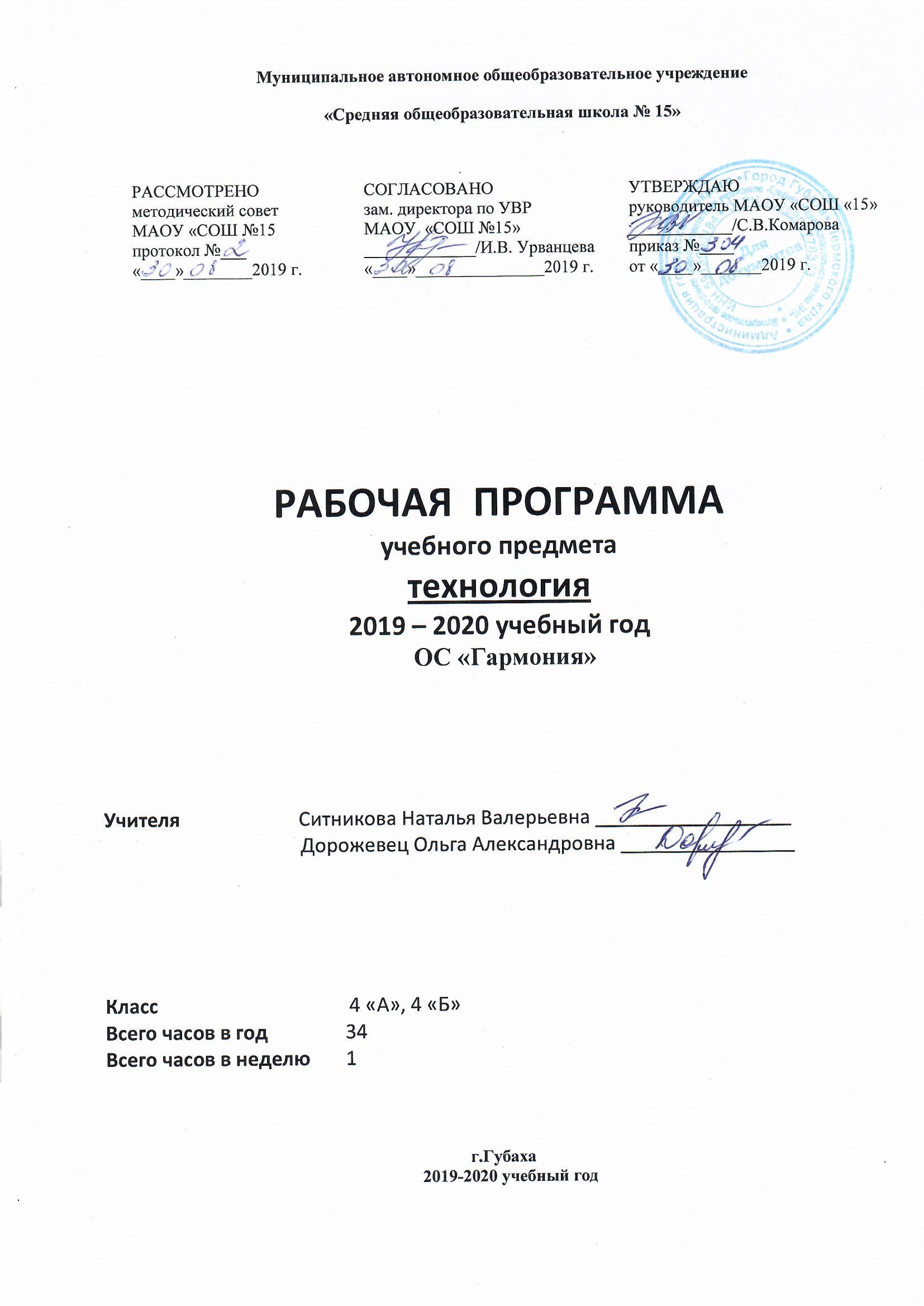 ПОЯСНИТЕЛЬНАЯ ЗАПИСКА                       Роль и место дисциплины в образовательном процессеУчебный предмет «Технология» в начальной школе выполняет особенную роль, так как обладает мощным развивающим потенциалом. Важнейшая особенность этих уроков состоит в том, что они строятся на уникальной психологической и дидактической базе – предметно-практической деятельности, которая служит в младшем школьном возрасте необходимым звеном целостного процесса духовного, нравственного и интеллектуального развития (в том числе и абстрактного мышления).Рабочая программа по технологии для 4 класса составлена на основе нормативных документов и методических рекомендаций:Закон Российской Федерации «Об образовании» (от 29.12.2012 № 273 - ФЗ).Федеральный государственный образовательный стандарт начального общего образования (утвержден приказом Минобрнауки России от 6 октября . № 373, зарегистрирован в Минюсте России 22 декабря ., регистрационный номер 17785).Приказ Министерства образования и науки России от 26.11.2010 № 1241 "О внесении изменений в федеральный государственный образовательный стандарт начального общего образования, утвержденный приказом Министерства образования и науки Российской Федерации от 6 октября . № 373".Приказ Министерства образования и науки России от 22 сентября . № 2357 "О внесении изменений в федеральный государственный образовательный стандарт начального общего образования, утверждённый приказом Министерства образования и науки Российской Федерации от 6 октября . № 373" (зарегистрирован в Минюсте России 12 декабря ., регистрационный номер 22540).Санитарно-эпидемиологические правила и нормативы СанПиН 2.4.2.2821-10 "Санитарно-эпидемиологические требования к условиям и организации обучения в общеобразовательных организациях" С изменениями и дополнениями от: 29 июня ., 25 декабря ., 24 ноября .Основная образовательная программа начального общего образования МАОУ «СОШ №15».Учебный план МАОУ «СОШ № 15» для начальной школы на 2018/2019 учебный год.Примерные программы по учебным предметам. ФГОС. Методическое пособие с электронным приложением «Рабочие программы. Начальная школа. 4 класс УМК «Гармония» (Москва, издательство «Планета», 2013 год).Соответствие государственному образовательному стандартуДанная программа построена в соответствии с требованиями государственного образовательного стандарта по начальной школе второго поколения.Основная цель изучения данного предмета заключается в углублении общеобразовательной подготовки школьников, формировании их духовной культуры и всестороннем развитии личности на основе интеграции понятийных (абстрактных), наглядно-образных и наглядно-действенных компонентов познавательной деятельности. Его изучение способствует развитию созидательных возможностей личности, творческих способностей, изобретательности, интуиции, а также творческой самореализации и формированию мотивации успеха и достижений на основе предметно-преобразующей деятельности                       Основные задачи уроков технологии в четвёртом классе отражают список задач учебного курса в целом и включают в себя:формирование представлений о материальной культуре как продукте творческой предметно-преобразующей деятельности человека, о наиболее важных правилах дизайна, которые необходимо учитывать при создании предметов материальной культуры;формирование представлений о гармоничном единстве природного и рукотворного мира и о месте в нём человека с его искусственно создаваемой предметной средой;расширение культурного кругозора, обогащение знаний о культурно-исторических традициях в мире вещей, формирование представлений о ценности предшествующих культур и понимания необходимости их сохранения и развития;расширение знаний о материалах и их свойствах, технологиях использования; формирование практических умений использования различных материалов в творческой преобразовательной деятельности;развитие созидательных возможностей личности, творческих способностей, изобретательности, интуиции; создание условий для творческой самореализации и формирования мотивации успеха и достижений на основе предметно-преобразующей деятельности;развитие познавательных психических процессов (восприятия, памяти, воображения, мышления, речи) и приёмов умственной деятельности (анализ, синтез, сравнение, классификация, обобщение и др.);развитие сенсомоторных процессов, руки, глазомера и пр. через формирование практических умений;развитие регулятивной структуры деятельности (включающей целеполагание, прогнозирование, планирование, контроль, коррекцию и оценку действий и результатов деятельности в соответствии с поставленной целью);формирование информационной грамотности, умения работать с различными источниками информации, отбирать, анализировать и использовать информацию для решения практических задач;формирование коммуникативной культуры, развитие активности, инициативности;духовно-нравственное воспитание и развитие социально ценных качеств личности: организованности и культуры труда, аккуратности, трудолюбия, добросовестного и ответственного отношения к выполняемой работе, уважительного отношения к человеку-творцу и т. п.Структура программыСогласно принципу гуманитаризации и культуросообразности, содержание получаемо го образования не ограничивается практико-технологической подготовкой, а предполагает освоение на доступном уровне нравственно-эстетического и социально-исторического опыта человечества, отраженного в материальной культуре. В процессе изучения программного содержания учащиеся знакомятся с традициями в развитии предметного мира, изучают традиционные ремёсла и приёмы работы. В результате мир вещей выступает для них как источник историко-культурной информации, а мастерство как выражение духовной культуры человека; освоение приёмов и способов преобразовательной практической деятельности приобретает значение приобщения к человеческой культуре.Принцип интеграции и комплексности содержания предполагает органичное включение нового материала в изучение последующего содержания и решения творческих задач; кроме того, согласно данному принципу в содержании изучаемого материала учитывается личный опыт учащихся, направленность предметного содержания на комплексное развитие всех структур личности и установление межпредметных связей с курсами других учебных дисциплин, что обеспечивает углубление общеобразовательной подготовки учащихся.Учебный курс «Технология» интегрирует в себе как рационально-логические, так и эмоционально-оценочные компоненты познавательной деятельности и имеет реальные связи со следующими учебными предметами:окружающий мир (рассмотрение и анализ природных форм и конструкций как универсального источника инженерно-художественных идей для мастера; природы как источника сырья с учётом экологических проблем, деятельности человека как создателя материально- культурной среды обитания, изучение этнокультурных традиций);математика (моделирование - преобразование объектов из чувственной формы в модели, воссоздание объектов по модели в материальном виде, мысленная трансформация объектов и пр., выполнение расчетов, вычислений, построение форм с учетом основ геометрии, работа с геометрическими фигурами, телами, именованными числами);изобразительное искусство (использование средств художественной выразительности в целях гармонизации форм и конструкций, изготовление изделий на основе законов и правил декоративно-прикладного искусства и дизайна);родной язык (развитие устной речи на основе использования важнейших видов речевой деятельности и основных типов учебных текстов в процессе анализа заданий и обсуждения результатов практической деятельности; описание конструкции изделия» материалов и способов их обработки; повествование о ходе действий и построении плана деятельности; построение логически связных высказываний в рассуждениях, обоснованиях, формулировании выводов);литературное чтение (работа с текстовой информацией, восприятие и анализ литературного ряда в целостном процессе создания выразительного образа изделия).Основная тема программы четвёртого класса — «Человек - Предмет - Среда». Дальнейшее ознакомление с некоторыми новыми правилами дизайна строится на осмыслении духовно-психологического содержания предметного мира и его единства с ми-ром природы.Главные вопросы собственно дизайнерской линии на данном этапе обучения — это вопросы о стиле проектируемых вещей и их стилевом единстве. Проблема неразрывной связи предмета со средой становится объектом специального осмысления.С учётом особого значения предметно-практических видов деятельности для общего развития личности ребёнка младшего школьного возраста, сохранения его здоровья и стимулирования эмоционального благополучия в системе общего образования, рекомендуется организация дополнительных занятий (соответствующих кружков и факультативов) путём использования часов из объёма, предусмотренного для внеурочной работы. По курсу технологии в четвертом классе предусмотрено выполнение творческих проектов за рамками общего времени, отводимого на изучение курса.Тематика проектов: «Город, в котором удобно и приятно жить» (коллективная работа), «Традиции мастеров: из глубины веков - до наших дней». Изготовление изделий на основе традиционных ремесел народной культуры (индивидуальная, парная или групповая работа).Содержание программы (34 часа)Учебно-тематический планОбъем и сроки изученияПрограмма курса общим объемом 34 ч. в год, 1 ч в неделю.1 триместр – 10 ч, 2 триместр – 11 ч. и 3 триместр – 13 ч.Специфика курса – базовый.Категория учащихся – четвёртый класс.Формы работыФронтальная работа.Индивидуальная работа.Урок-путешествие.Урок-экскурсия.Методы преподавания.Игровой метод.Использование наглядности.ИКТ - технологии.Беседа.Диалог.Наблюдение.Практические и творческие работы.Особенности тематического планированияВ тематическое планирование добавлены темы для бесед с обучающимися:     по основам безопасности жизнедеятельности  - 4 тем;     по краеведению – 4 темВ  тематическое планирование включены учебные мини-проекты:раздел «Из глубины веков – до наших дней.» - 3 учебный мини-проект;раздел «Традиции мастеров в изделиях для праздника.» - 2 учебных мини-проекта;раздел «Мастера и подмастерья. Зимнее рукоделие» - 2  учебных мини-проекта;раздел «В каждом деле – свои секреты.» - 1 учебный мини- проект.Условные обозначения     Красный цвет – темы по ОБЖ.     Синий цвет – темы, связанные с краеведением.     Зелёный цвет - темы мини-проектов.Планируемые результаты освоения программы                         Освоение программного содержания должно обеспечить к концу четвёртого класса определённые результаты, в которых предметное, метапредметное и личностное содержание тесно переплетаются. В программе эти результаты обозначены следующим образом:ЛичностныеУ учащихся будут сформированы:положительное отношение и интерес к творческой преобразовательной предметно-практической деятельности;осознание своих достижений в области творческой преобразовательной предметно-практической деятельности; способность к самооценке;  уважительное отношение к труду, понимание значения и ценности труда;понимание культурно-исторической ценности традиций, отражённых в предметном мире;представления об общности нравственно-эстетических категорий (добре и зле, красивом и безобразном, достойном и недостойном) у разных народов и их отражении в предметном мире;понимание необходимости гармоничного сосуществования предметного мира с миром природы;чувство прекрасного, способность к эстетической оценке окружающей среды обитания.Могут быть сформированы:устойчивое стремление к творческому досугу на основе предметно-практических видов деятельности;установка на дальнейшее расширение и углубление знаний и умений по различным видам творческой предметно-практической деятельности;привычка к организованности, порядку, аккуратности;адекватная самооценка, личностная и социальная активность и инициативность в достижении поставленной цели, изобретательность;чувство сопричастности к культуре своего народа, уважительное отношение к культурным традициям других народов.ПредметныеУчащиеся научатся:использовать в работе приёмы рациональной и безопасной работы с разными инструментами: чертёжными (линейка, угольник, циркуль), режущими (ножницы, нож), колющими (швейная игла, шило);правильно (рационально, технологично) выполнять геометрические построения деталей простой формы и операции разметки с использованием соответствующих инструментов и приспособлений: линейки, угольника, шаблона, трафарета, циркуля и др., осуществлять целесообразный выбор инструментов;на основе полученных представлений о многообразии материалов, их видах, свойствах, происхождении, практическом применении в жизни осознанно их подбирать по декоративно-художественным и конструктивным свойствам, экономно расходовать;выбирать в зависимости от свойств материалов и поставленных целей оптимальные и доступные технологические приёмы их ручной обработки при разметке деталей, их выделении, формообразовании, сборке и отделке изделия;работать с простейшей технической документацией: распознавать простейшие чертежи и эскизы, читать их и выполнять разметку с опорой на них;изготавливать плоскостные и объёмные изделия по образцам, простейшим чертежам, эскизам, схемам, рисункам, по заданным условиям;решать простые задачи конструктивного характера по изменению вида и способов соединения деталей (достраивание, переконструирование) с целью придания новых свойств изделию;понимать общие правила создания предметов рукотворного мира: соответствие изделия обстановке, удобство (функциональность), эстетическая выразительность, уметь руководствоваться ими в собственной практической деятельности.Учащиеся получат возможность научиться:определять утилитарно-конструктивные и декоративно-художественные возможности различных материалов, осуществлять их целенаправленный выбор в соответствии с характером и задачами предметно-практической творческой деятельности;творчески использовать освоенные технологии работы, декоративные и конструктивные свойства формы, материала, цвета для решения нестандартных конструкторских или художественных задач;понимать, что вещи несут в себе историческую и культурную информацию (т. е. могут рассказать о некоторых особенностях своего времени и о людях, которые использовали эти вещи);понимать наиболее распространённые традиционные правила и символы, которые исторически использовались в вещах (упорядоченность формы и отделки, специальные знаки в декоре бытовых вещей).МетапредметныеРегулятивныеУчащиеся научатся:самостоятельно организовывать своё рабочее место в зависимости от характера выполняемой работы, сохранять порядок на рабочем месте;планировать предстоящую практическую работу, соотносить свои действия с поставленной целью;следовать при выполнении работы инструкциям учителя или представленным в других информационных источниках различных видов: учебнике, дидактическом материале;руководствоваться правилами при выполнении работы;устанавливать причинно-следственные связи между выполняемыми действиями и их результатами и прогнозировать действия для получения необходимых результатов;осуществлять самоконтроль выполняемых практических действий, корректировку хода практической работы.Учащиеся получат возможность научиться:самостоятельно определять творческие задачи и выстраивать оптимальную последовательность действий для реализации замысла;прогнозировать конечный результат и самостоятельно подбирать средства и способы работы для его получения.ПознавательныеУчащиеся научатся:находить необходимую для выполнения работы информацию в материалах учебника, рабочей тетради;анализировать предлагаемую информацию (образцы изделий, простейшие чертежи, эскизы, рисунки, схемы, модели);сравнивать, характеризовать и оценивать возможность её использования в собственной деятельности;анализировать устройство изделия: выделять и называть детали и части изделия, их форму, взаимное расположение, определять способы соединения деталей;выполнять учебно-познавательные действия в материализованной и умственной форме, находить для их объяснения соответствующую речевую форму;использовать знаково-символические средства для решения задач в умственной или материализованной форме; выполнять символические действия моделирования и преобразования модели, работать с моделями.Учащиеся получат возможность научиться:осуществлять поиск и отбирать необходимую информацию из дополнительных доступных источников (справочников, детских энциклопедий и пр.);самостоятельно комбинировать и использовать освоенные технологии в соответствии с конструктивной или декоративно-художественной задачей;создавать мысленный образ конструкции с целью решения определённой конструкторской задачи или передачи определённой художественно-эстетической информации; воплощать этот образ в материале;понимать особенности проектной деятельности, выдвигать несложную проектную идею в соответствии с поставленной целью, мысленно создавать конструктивный замысел, осуществлять выбор средств и способов для его практического воплощения, аргументированно защищать продукт проектной деятельности.КоммуникативныеУчащиеся научатся:организовывать под руководством учителя совместную работу в группе: распределять роли, сотрудничать, осуществлять взаимопомощь;формулировать собственные мнения и идеи, аргументированно их излагать;выслушивать мнения и идеи товарищей, учитывать их при организации собственной деятельности и совместной работы;в доброжелательной форме комментировать и оценивать достижения товарищей, высказывать им свои предложения и пожелания;проявлять заинтересованное отношение к деятельности своих товарищей и результатам их работы.Учащиеся получат возможность научиться:самостоятельно организовывать элементарную творческую деятельность в малых группах: разработку замысла, поиск путей его реализации, воплощение, защиту.Система оценки достижения планируемых результатов. Критерии оценивания.15Оценка результатов предметно-творческой деятельности учащихся осуществляется в ходе текущих и тематических проверок в течение всего года обучения в 4 классе. При текущем контроле проверяются знания и умения, которые являются составной частью комплексных знаний и умений, например, по обработке материалов, изготовлению различных изделий. Особое внимание уделяется работам, для изготовления которых были использованы чертёжные инструменты, поскольку умения владеть ими в курсе технологии являются основными и базовыми для большинства видов художественно-творческой деятельности. Учитель может дополнительно наблюдать и фиксировать динамику личностных изменений каждого ребёнка (учебная и социальная мотивация, самооценка, ценностные и морально-этические ориентации).Критерии оценки качественных результатов выполнения заданий:чёткость, полнота и правильность ответа;соответствие изготовленной детали изделия или всего изделия заданным образцом характеристикам;аккуратность в выполнении изделия, экономность в использовании средств;целесообразность выбора композиционного и цветового решения, внесения творческих элементов в конструкцию или технологию изготовления изделия (там, где это возможно или предусмотрено заданием).В заданиях проектного характера необходимо обращать внимание на умение детей сотрудничать в группе, принимать поставленную задачу и искать, отбирать необходимую информацию, находить решение возникающих при работе проблем, изготовлять изделие по заданным параметрам и оформлять выступление. Кроме того, отмечать активность, инициативность, коммуникабельность учащихся, умения выполнять свою роль в группе, вносить предложения для выполнения практической части задания, защищать проект.В конце года проводится комплексная контрольная работа, которая позволяет выявить целый ряд необходимых знаний и умений:культура и организация труда, рациональная, эстетичная и безопасная работа (в том
числе экономное использование материалов и рабочего времени);способы обработки материалов; использование соответствующих ручных инструментов: владение основными приёмами обработки материалов, умение отобрать для этого соответствующие инструменты и правильно их использовать;самостоятельный анализ конструкции изделия и его воссоздание по образцу;создание образа по ассоциации и с целью передачи определённой художественно-
эстетической информации; воплощение образа в материале.Материально-техническое обеспечение образовательного процессаДля полноценной реализации курса технологии в начальном общем образовании и достижения планируемых результатов необходима соответствующая материальная база. При этом данная программа разработана с учетом значительного разнообразия реальных условий, в которых существует современная отечественная начальная школа, и предполагает, что ее содержание может быть реализовано при минимальных затратах на материальные ресурсы.Для работы каждому ребенку необходимы следующие материалы:1)	наборы   цветной   бумаги   для   аппликации,   картон,   фольга,   соломка,   линейка, фальцлинейка,   ткань,   пластилин,   швейные   нитки,   пряжа  для   вязания,   природные   и
утилизированные материалы, пластмассовый «Конструктор», гуашь;2)	инструменты: ножницы (школьные), подрезной нож, простые и цветные карандаши,
линейка, угольник, циркуль, швейные и вышивальные иглы, кисти для клея и для красок,
дощечка для лепки, подрезная доскаПеречень учебно-методического обеспечения программы по технологииТемаСодержание программного материалаУниверсальные учебные действияПроектыИз глубины веков - до наших дней (9 ч)Керамика в культуре народов мира. Особенности керамической посуды у        разных народов; отражение в посуде        образа жизни и обычаев; форма и роспись сосудов. Архитектурная керамика; изразец. Плетение из лозы, берёсты, щепы; имитация этих материалов в плетении из бумажных полос. Украшения в культуре народов мира. Использование древних традиций в современных изделиях. Изготовление изделий на основе народных традицийВоспринимать и анализировать учебную информацию (условные обозначения, содержание, рубрики, расположение на странице, рисунки, схемы, словарь). Проявлять учебно-познавательный интерес, догадку, стремление к познавательной самостоятельностиПереконструирование, доконструирование и проектирование изделий в технике плетения из полос.Проектирование и изготовление цепочки из бисера на основе традиционных канонов ритма и симметрииТрадиции мастеров в изделиях для праздника(7 ч)Гофрированная подвеска из бумаги. Традиционные приемы выполнения складок и конструирования изделий. Раскладная открытка; особенности конструкции раскладных открыток, композиция изделий. Упаковка для подарка; связь упаковки с подарком, зависимость конструкции и отделки от назначения упаковки. Карнавал. Традиции разных народов в организации карнавалов, их культурно-исторический и современный смысл. Праздничный пряник. Традиционное праздничное угощение в народной культуре. Творческое использование традиционных канонов в современной жизни. Декоративная рамка для фото. Зависимость формы, декора рамки от особенностей обрамляемой фотографии или картины. Приёмы изготовления декоративной рамки в технике барельефа. Изготовление праздничных сувениров и подарков к Новому году и РождествуВоспринимать и анализировать текстовую и визуальную информацию. Анализировать образцы, обсуждать их и сравнивать. Принимать учебную задачу. Проявлять учебно-познавательный интерес, догадку, стремление к познавательной самостоятельности. Прогнозировать необходимые действия для получения практического результата, планировать работу. Производить оценку выполненной работы (своей и товарищей)Футляр - упаковка для подарка. Святочные фигурные пряники по традиционным канонам (лепка из соленого теста).Конструирование и изготовление декоративной рамки для фото (барельеф)Мастера и подмастерья. Зимнее рукоделие (9 ч)Вязание крючком; материалы, инструменты, технология вязания. Изготовление простых изделий. Петельный шов; технология выполнения петельного шва, его функциональное и декоративное назначение. Изготовление изделий сиспользованием петельного шва; декоративные кармашки. Жесткий переплёт, его состав, части и назначение. Технология выполнения простых переплётных работ. Обложка для проездного билета. Ремонт книги. Изготовление подарков, сувениров с использованием освоенных технологийИспользовать полученные знания и умения в решении творческих практических задач. Производить оценку выполненной работы (своей и товарищей)Декоративные кармашки из ткани.Жесткий переплёт. Ремонт книгиВ каждом деле – свои секреты (8 ч)Соломенных дел мастера; декоративно-художественные свойства соломки. Обработка и использование соломки как         поделочного материала в различных видах изделий. Отражение культурно-
исторических традиций в изделиях из соломки. Замена соломки другими волокнистыми материалами. Игрушки из
соломки и ниток. Аппликация из соломки. Металл в руках мастера. Ремёсла, связанные с обработкой металла; чеканка. Тиснение по фольге как упрощенный аналог чеканки по металлу. Подготовка материалов и инструментов, способы работы. Изготовление декоративной пластины способом тиснения по фольге. Секреты бумажного листа. Технологии и культурные традиции в искусстве оригами. Новые виды складок и приёмы работы. Традиционные ремёсла
как отражение особенностей национальной культуры народов мираЧитать и анализировать чертежно-графическую информацию. Приниматьучебную задачу; понимать предлагаемый план действий. Действовать в соответствии с инструкцией. Осуществлять мысленное конструирование формы, создавать форму в воображенииИгрушки из волокнистых материалов по народным образцам. Тиснение по фольгеСодержание программного материалаКоличество часов1Из глубины веков – до наших дней.8 часов2Традиции мастеров в изделиях для праздника. 8 часов3Мастера и подмастерья. Зимнее рукоделие.10 часов4В каждом деле – свои секреты.8 часовРезерв.1 чИТОГО34 часаСписок литературыСписок литературыСписок литературыСпецифическое оборудование:Электронно-программное обеспечение (при возможности):При подготовке программыОбязательный для обучающихсяРекомендуемый для обучающихсяСпецифическое оборудование:Электронно-программное обеспечение (при возможности):Примерные программы по учебным предметам. Начальная школа.  Стандарты второго поколения. -  Москва «Просвещение» 2010.Планируемые результаты начального общего образования. Стандарты второго поколения.  Москва «Просвещение» 2010.Конышева Н. М. Технология: Методические рекомендации к учебнику для 4 класса общеобразовательных учреждений. – Смоленск: Ассоциация XXI век. Конышева Н. М. Проектная деятельность младших школьников на уроках технологии: Книга для учителя. – Смоленск: Ассоциация XXI век. Методическое пособие с электронным приложением «Рабочие программы. Начальная школа. 4класс. УМК «Гармония» (Москва, издательство «Планета», 2013 год).Конышева Н. М. Технология. 4 класс. Учебник. – Смоленск: Ассоциация XXI век.Конышева Н. М. Технология. 4 класс. Рабочие тетради № 1 и № 2. – Смоленск: Ассоциация XXI век.комплект наглядных пособий;классная доска с набором приспособлений для крепления таблиц, картинок;
интерактивная доска;документ-камера.компьютер;презентационное оборудование;выход в Интернет (выход в открытое информационное пространство сети Интернет только для учителя начальной школы, для учащихся - на уровне ознакомления);целевой набор ЦОР в составе УМК для поддержки работы учителя с использованием диалога с классом при обучении и ИКТ на компакт-дисках;цифровые зоны: коммуникационная (веб-камера на рабочем месте учителя, доступ
через скайп), алгоритмическая (решение логических задач, компьютерное моделирование в
учебных средах на сайте Единой коллекции ЦОР: http://school-collection.edu.ru/). 